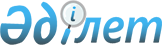 О внесении изменений в решение Жаксынского районного маслихата от 23 декабря 2022 года № 7ВС-45-1 "О бюджетах сел, сельских округов Жаксынского района на 2023-2025 годы"Решение Жаксынского районного маслихата Акмолинской области от 6 апреля 2023 года № 8С-3-1
      Жаксынский районный маслихат РЕШИЛ:
      пункт 1 изложить в новой редакции:
      1. Утвердить бюджет села Белагаш на 2023-2025 годы, согласно приложениям 1, 2 и 3 соответственно, в том числе на 2023 год в следующих объемах:
      1) доходы – 66857,7 тысяч тенге, в том числе:
      налоговые поступления – 7915 тысяч тенге;
      неналоговые поступления – 0 тысяч тенге;
      поступления от продажи основного капитала – 0 тысяч тенге;
      поступления трансфертов – 58942,7 тысяч тенге;
      2) затраты – 66857,7 тысяч тенге;
      3) чистое бюджетное кредитование – 0 тысяч тенге;
      4) сальдо по операциям с финансовыми активами – 0 тысяч тенге;
      5) дефицит (профицит) бюджета – (-0) тысяч тенге;
      6) финансирование дефицита (использование профицита) бюджета – 0 тысяч тенге;
      пункт 2 изложить в новой редакции:
      2. Утвердить бюджет Беловодского сельского округа на 2023-2025 годы, согласно приложениям 4, 5 и 6 соответственно, в том числе на 2023 год в следующих объемах:
      1) доходы – 51151 тысяч тенге, в том числе:
      налоговые поступления – 4679 тысяч тенге;
      неналоговые поступления – 261 тысяч тенге;
      поступления от продажи основного капитала – 0 тысяч тенге;
      поступления трансфертов – 46211 тысяч тенге;
      2) затраты – 52583 тысяч тенге;
      3) чистое бюджетное кредитование – 0 тысяч тенге;
      4) сальдо по операциям с финансовыми активами – 0 тысяч тенге;
      5) дефицит (профицит) бюджета – (-1432) тысяч тенге;
      6) финансирование дефицита (использование профицита) бюджета – 1432 тысяч тенге;
      пункт 3 изложить в новой редакции:
      3. Утвердить бюджет села Жаксы на 2023-2025 годы, согласно приложениям 7, 8 и 9 соответственно, в том числе на 2023 год в следующих объемах:
      1) доходы – 160985,3 тысяч тенге, в том числе:
      налоговые поступления – 25563 тысяч тенге;
      неналоговые поступления – 163 тысяч тенге;
      поступления от продажи основного капитала – 800 тысяч тенге;
      поступления трансфертов – 134459,3 тысяч тенге;
      2) затраты – 173654,3 тысяч тенге;
      3) чистое бюджетное кредитование – 0 тысяч тенге;
      4) сальдо по операциям с финансовыми активами – 0 тысяч тенге;
      5) дефицит (профицит) бюджета – (-12669) тысяч тенге;
      6) финансирование дефицита (использование профицита) бюджета – 12669 тысяч тенге;
      пункт 4 изложить в новой редакции:
      4. Утвердить бюджет Жанакийминского сельского округа на 2023-2025 годы, согласно приложениям 10, 11 и 12 соответственно, в том числе на 2023 год в следующих объемах:
      1) доходы – 181065 тысяч тенге, в том числе:
      налоговые поступления – 14290 тысяч тенге;
      неналоговые поступления –856 тысяч тенге;
      поступления от продажи основного капитала – 26 тысяч тенге;
      поступления трансфертов – 165893 тысяч тенге;
      2) затраты – 184784,7 тысяч тенге;
      3) чистое бюджетное кредитование – 0 тысяч тенге;
      4) сальдо по операциям с финансовыми активами – 0 тысяч тенге;
      5) дефицит (профицит) бюджета – (-3719,7) тысяч тенге;
      6) финансирование дефицита (использование профицита) бюджета – 3719,7 тысяч тенге;
      пункт 5 изложить в новой редакции:
      5. Утвердить бюджет Запорожского сельского округа на 2023-2025 годы, согласно приложениям 13, 14 и 15 соответственно, в том числе на 2023 год в следующих объемах:
      1) доходы – 82899 тысяч тенге, в том числе:
      налоговые поступления – 13636 тысяч тенге;
      неналоговые поступления – 0 тысяч тенге;
      поступления от продажи основного капитала – 0 тысяч тенге;
      поступления трансфертов – 69263 тысяч тенге;
      2) затраты – 84807,1 тысяч тенге;
      3) чистое бюджетное кредитование – 0 тысяч тенге;
      4) сальдо по операциям с финансовыми активами – 0 тысяч тенге;
      5) дефицит (профицит) бюджета – (-1908,1) тысяч тенге;
      6) финансирование дефицита (использование профицита) бюджета – 1908,1 тысяч тенге;
      пункт 6 изложить в новой редакции:
      6. Утвердить бюджет Ишимского сельского округа на 2023-2025 годы, согласно приложениям 16, 17 и 18 соответственно, в том числе на 2023 год в следующих объемах:
      1) доходы – 36789,8 тысяч тенге, в том числе:
      налоговые поступления – 4589 тысяч тенге;
      неналоговые поступления – 0 тысяч тенге;
      поступления от продажи основного капитала – 0 тысяч тенге;
      поступления трансфертов – 32200,8 тысяч тенге;
      2) затраты – 37778,9 тысяч тенге;
      3) чистое бюджетное кредитование – 0 тысяч тенге;
      4) сальдо по операциям с финансовыми активами – 0 тысяч тенге;
      5) дефицит (профицит) бюджета – (-989,1) тысяч тенге;
      6) финансирование дефицита (использование профицита) бюджета – 989,1 тысяч тенге;
      пункт 7 изложить в новой редакции:
      7. Утвердить бюджет Калининского сельского округа на 2023-2025 годы, согласно приложениям 19, 20 и 21 соответственно, в том числе на 2023 год в следующих объемах:
      1) доходы – 52849 тысяч тенге, в том числе:
      налоговые поступления – 2196 тысяч тенге;
      неналоговые поступления – 0 тысяч тенге;
      поступления от продажи основного капитала – 0 тысяч тенге;
      поступления трансфертов – 50653 тысяч тенге;
      2) затраты – 57217 тысяч тенге;
      3) чистое бюджетное кредитование – 0 тысяч тенге;
      4) сальдо по операциям с финансовыми активами – 0 тысяч тенге;
      5) дефицит (профицит) бюджета – (-4368) тысяч тенге;
      6) финансирование дефицита (использование профицита) бюджета – 4368 тысяч тенге;
      пункт 8 изложить в новой редакции:
      8. Утвердить бюджет села Киевское на 2023-2025 годы, согласно приложениям 22, 23 и 24 соответственно, в том числе на 2023 год в следующих объемах:
      1) доходы – 50335 тысяч тенге, в том числе:
      налоговые поступления – 7164 тысяч тенге;
      неналоговые поступления – 0 тысяч тенге;
      поступления от продажи основного капитала – 0 тысяч тенге;
      поступления трансфертов – 43171 тысяч тенге;
      2) затраты – 51334,7 тысяч тенге;
      3) чистое бюджетное кредитование – 0 тысяч тенге;
      4) сальдо по операциям с финансовыми активами – 0 тысяч тенге;
      5) дефицит (профицит) бюджета – (999,7) тысяч тенге;
      6) финансирование дефицита (использование профицита) бюджета – 999,7 тысяч тенге;
      пункт 9 изложить в новой редакции:
      9. Утвердить бюджет Кызылсайского сельского округа на 2023-2025 годы, согласно приложениям 25, 26 и 27 соответственно, в том числе на 2023 год в следующих объемах:
      1) доходы – 60722,5 тысяч тенге, в том числе:
      налоговые поступления – 11465 тысяч тенге;
      неналоговые поступления – 0 тысяч тенге;
      поступления от продажи основного капитала – 0 тысяч тенге;
      поступления трансфертов – 49257,5 тысяч тенге;
      2) затраты – 60722,6 тысяч тенге;
      3) чистое бюджетное кредитование – 0 тысяч тенге;
      4) сальдо по операциям с финансовыми активами – 0 тысяч тенге;
      5) дефицит (профицит) бюджета – (-0,1) тысяч тенге;
      6) финансирование дефицита (использование профицита) бюджета – 0,1 тысяч тенге;
      пункт 10 изложить в новой редакции:
      10. Утвердить бюджет села Новокиенка на 2023-2025 годы, согласно приложениям 28, 29 и 30 соответственно, в том числе на 2023 год в следующих объемах:
      1) доходы – 66292 тысяч тенге, в том числе:
      налоговые поступления – 9747 тысяч тенге;
      неналоговые поступления – 0 тысяч тенге;
      поступления от продажи основного капитала – 0 тысяч тенге;
      поступления трансфертов – 56545 тысяч тенге;
      2) затраты – 66292 тысяч тенге;
      3) чистое бюджетное кредитование – 0 тысяч тенге;
      4) сальдо по операциям с финансовыми активами – 0 тысяч тенге;
      5) дефицит (профицит) бюджета – (-0) тысяч тенге;
      6) финансирование дефицита (использование профицита) бюджета – 0 тысяч тенге;
      пункт 11 изложить в новой редакции:
      11. Утвердить бюджет села Подгорное на 2023-2025годы, согласно приложениям 31, 32 и 33 соответственно, в том числе на 2023 год в следующих объемах:
      1) доходы – 82979,3 тысяч тенге, в том числе:
      налоговые поступления – 3866 тысяч тенге;
      неналоговые поступления – 0 тысяч тенге;
      поступления от продажи основного капитала – 50 тысяч тенге;
      поступления трансфертов – 79063,3 тысяч тенге;
      2) затраты – 83158,9 тысяч тенге;
      3) чистое бюджетное кредитование – 0 тысяч тенге;
      4) сальдо по операциям с финансовыми активами – 0 тысяч тенге;
      5) дефицит (профицит) бюджета – (-179,6) тысяч тенге;
      6) финансирование дефицита (использование профицита) бюджета – 179,6 тысяч тенге;
      пункт 12 изложить в новой редакции:
      12. Утвердить бюджет Тарасовского сельского округа на 2023-2025 годы, согласно приложениям 34, 35 и 36 соответственно, в том числе на 2023 год в следующих объемах:
      1) доходы – 64217 тысяч тенге, в том числе:
      налоговые поступления – 5300 тысяч тенге;
      неналоговые поступления – 0 тысяч тенге;
      поступления от продажи основного капитала –0 тысяч тенге;
      поступления трансфертов – 58917 тысяч тенге;
      2) затраты – 64586,6 тысяч тенге;
      3) чистое бюджетное кредитование – 0 тысяч тенге;
      4) сальдо по операциям с финансовыми активами – 0 тысяч тенге;
      5) дефицит (профицит) бюджета – (-369,6) тысяч тенге;
      6) финансирование дефицита (использование профицита) бюджета – 369,6 тысяч тенге;
      пункт 13 изложить в новой редакции:
      13. Утвердить бюджет села Терсакан на 2023-2025 годы, согласно приложениям 37, 38 и 39 соответственно, в том числе на 2023 год в следующих объемах:
      1) доходы – 49219,4 тысяч тенге, в том числе:
      налоговые поступления – 3943 тысяч тенге;
      неналоговые поступления – 0 тысяч тенге;
      поступления от продажи основного капитала – 0 тысяч тенге;
      поступления трансфертов – 45276,4 тысяч тенге;
      2) затраты – 50699,5 тысяч тенге;
      3) чистое бюджетное кредитование – 0 тысяч тенге;
      4) сальдо по операциям с финансовыми активами – 0 тысяч тенге;
      5) дефицит (профицит) бюджета – (-1480,1) тысяч тенге;
      6) финансирование дефицита (использование профицита) бюджета – 1480,1 тысяч тенге;
      пункт 14 изложить в новой редакции:
      14. Утвердить бюджет села Чапаевское на 2023-2025 годы, согласно приложениям 40, 41 и 42 соответственно, в том числе на 2023 год в следующих объемах:
      1) доходы – 46721 тысяч тенге, в том числе:
      налоговые поступления – 7142 тысяч тенге;
      неналоговые поступления – 0 тысяч тенге;
      поступления от продажи основного капитала – 0 тысяч тенге;
      поступления трансфертов – 39579 тысяч тенге;
      2) затраты – 46977,6 тысяч тенге;
      3) чистое бюджетное кредитование – 0 тысяч тенге;
      4) сальдо по операциям с финансовыми активами – 0 тысяч тенге;
      5) дефицит (профицит) бюджета – (-256,6) тысяч тенге;
      6) финансирование дефицита (использование профицита) бюджета – 256,6 тысяч тенге.
      приложения 1, 4, 7, 10, 13, 16, 19, 22, 25, 28, 31, 34, 37, 40, 44 к указанному решению изложить в новой редакции согласно приложениям 1, 2, 3, 4, 5, 6, 7, 8, 9, 10, 11, 12, 13, 14, 15 к настоящему решению.
      16. Настоящее решение вводится в действие с 1 января 2023 года. Бюджет села Белагаш на 2023 год Бюджет Беловодского сельского округа на 2023 год Бюджет села Жаксы на 2023 год Бюджет Жанакийминского сельского округа на 2023 год Бюджет Запорожского сельского округа на 2023 год Бюджет Ишимского сельского округа на 2023 год Бюджет Калининского сельского округа на 2023 год Бюджет села Киевское на 2023 год Бюджет Кызылсайского сельского округа на 2023 год Бюджет села Новокиенка на 2023 год Бюджет села Подгорное на 2023 год Бюджет Тарасовского сельского округа на 2023 год Бюджет села Терсакан на 2023 год Бюджет села Чапаевское на 2023 год Целевые текущие трансферты из районного бюджета на 2023 год
					© 2012. РГП на ПХВ «Институт законодательства и правовой информации Республики Казахстан» Министерства юстиции Республики Казахстан
				
      Председатель Жаксынского районного маслихата

А.Бралина
Приложение 1 к решению
Жаксынского районного
маслихата
от 6 апреля 2023 года
№ 8С-3-1Приложение 1 к решению
Жаксынского районного
маслихата
от 23 декабря 2022 года
№ 7ВС-45-1
Категория
Категория
Категория
Категория
Сумма
тысяч тенге
Класс
Класс
Класс
Сумма
тысяч тенге
Подкласс
Подкласс
Сумма
тысяч тенге
Наименование
Сумма
тысяч тенге
1
2
3
4
5
I. ДОХОДЫ
66857,7
1
Налоговые поступления
7915
01
Подоходный налог
2515
2
Индивидуальный подоходный налог
2515
04
Налоги на собственность
1500
1
Налоги на имущество
65
3
Земельный налог
35
4
Налог на транспортные средства
1400
05
Внутренние налоги на товары, работы и услуги
3900
3
Поступления за использование природных и других ресурсов
3900
2
Неналоговые поступления 
0
3
Поступления от продажи основного капитала
0
03
Продажа земли и нематериальных активов
0
1
Продажа земли
0
4
Поступления трансфертов
58942,7
02
Трансферты из вышестоящих органов государственного управления
58942,7
3
Трансферты из районного (города областного значения) бюджета
58942,7
Функциональная группа
Функциональная группа
Функциональная группа
Функциональная группа
Сумма
тысяч тенге
Администратор бюджетных программ
Администратор бюджетных программ
Администратор бюджетных программ
Сумма
тысяч тенге
Программа
Программа
Сумма
тысяч тенге
Наименование
Сумма
тысяч тенге
1
2
3
4
5
II. ЗАТРАТЫ
66857,7
01
Государственные услуги общего характера
32924
124
Аппарат акима города районного значения, села, поселка, сельского округа
32924
001
Услуги по обеспечению деятельности акима города районного значения, села, поселка, сельского округа
24424
022
Капитальные расходы государственного органа
8500
07
Жилищно-коммунальное хозяйство
7915
124
Аппарат акима города районного значения, села, поселка, сельского округа
7915
008
Освещение улиц в населенных пунктах
4291
009
Обеспечение санитарии населенных пунктов
1000
011
Благоустройство и озеленение населенных пунктов
2624
12
Транспорт и коммуникации
26018,7
124
Аппарат акима города районного значения, села, поселка, сельского округа
26018,7
013
Обеспечение функционирования автомобильных дорог в городах районного значения, селах, поселках, сельских округах
26018,7
III. ЧИСТОЕ БЮДЖЕТНОЕ КРЕДИТОВАНИЕ
0
IV. САЛЬДО ПО ОПЕРАЦИЯМ С ФИНАНСОВЫМИ АКТИВАМИ
0
V. ДЕФИЦИТ (ПРОФИЦИТ) БЮДЖЕТА
-0
VI. ФИНАНСИРОВАНИЕ ДЕФИЦИТА (ИСПОЛЬЗОВАНИЕ ПРОФИЦИТА) БЮДЖЕТА
0Приложение 2 к решению
Жаксынского районного
маслихата
от 6 апреля 2023 года
№ 8С-3-1Приложение 4 к решению
Жаксынского районного
маслихата
от 23 декабря 2022 года
№ 7ВС-45-1
Категория
Категория
Категория
Категория
Сумма
тысяч тенге
Класс
Класс
Класс
Сумма
тысяч тенге
Подкласс
Подкласс
Сумма
тысяч тенге
Наименование
Сумма
тысяч тенге
1
2
3
4
5
I. ДОХОДЫ
51151
1
Налоговые поступления
4679
01
Подоходный налог
773
2
Индивидуальный подоходный налог
773
04
Налоги на собственность
1984
1
Налоги на имущество
120
3
Земельный налог
113
4
Налог на транспортные средства
1751
05
Внутренние налоги на товары, работы и услуги
1922
3
Поступления за использование природных и других ресурсов
1922
2
Неналоговые поступления 
261
01
Доходы от государственной собственности 
261
5
Доходы от аренды имущества, находящегося в государственной собственности
261
3
Поступления от продажи основного капитала
0
03
Продажа земли и нематериальных активов
0
1
Продажа земли
0
4
Поступления трансфертов
46211
02
Трансферты из вышестоящих органов государственного управления 
46211
3
Трансферты из районного (города областного значения) бюджета
46211
Функциональная группа
Функциональная группа
Функциональная группа
Функциональная группа
Сумма
тысяч тенге
Администратор бюджетных программ
Администратор бюджетных программ
Администратор бюджетных программ
Сумма
тысяч тенге
Программа
Программа
Сумма
тысяч тенге
Наименование
Сумма
тысяч тенге
1
2
3
4
5
II. ЗАТРАТЫ
52583
01
Государственные услуги общего характера
28798
124
Аппарат акима города районного значения, села, поселка, сельского округа
28798
001
Услуги по обеспечению деятельности акима города районного значения, села, поселка, сельского округа
28798
07
Жилищно-коммунальное хозяйство
3785
124
Аппарат акима города районного значения, села, поселка, сельского округа
3785
008
Освещение улиц в населенных пунктах
1300
011
Благоустройство и озеленение населенных пунктов
2485
12
Транспорт и коммуникации
20000
124
Аппарат акима города районного значения, села, поселка, сельского округа
20000
013
Обеспечение функционирования автомобильных дорог в городах районного значения, селах, поселках, сельских округах
20000
III. ЧИСТОЕ БЮДЖЕТНОЕ КРЕДИТОВАНИЕ
0
IV. САЛЬДО ПО ОПЕРАЦИЯМ С ФИНАНСОВЫМИ АКТИВАМИ
0
V. ДЕФИЦИТ (ПРОФИЦИТ) БЮДЖЕТА
-1432
VI. ФИНАНСИРОВАНИЕ ДЕФИЦИТА (ИСПОЛЬЗОВАНИЕ ПРОФИЦИТА) БЮДЖЕТА
1432Приложение 3 к решению
Жаксынского районного
маслихата
от 6 апреля 2023 года
№ 8С-3-1Приложение 7 к решению
Жаксынского районного
маслихата
от 23 декабря 2022 года
№ 7ВС-45-1
Категория
Категория
Категория
Категория
Сумматысяч тенге
Класс
Класс
Класс
Сумматысяч тенге
Подкласс
Подкласс
Сумматысяч тенге
Наименование
Сумматысяч тенге
1
2
3
4
5
I. ДОХОДЫ
160985,3
1
Налоговые поступления
25563
01
Подоходный налог
6000
2
Индивидуальный подоходный налог
6000
04
Налоги на собственность
18431
1
Налоги на имущество
478
3
Земельный налог
700
4
Налог на транспортные средства
17253
05
Внутренние налоги на товары, работы и услуги
1132
3
Поступления за использование природных и других ресурсов
1132
2
Неналоговые поступления
163
01
Доходы от государственной собственности
163
5
Доходы от аренды имущества, находящегося в государственной собственности
163
3
Поступления от продажи основного капитала
800
03
Продажа земли и нематериальных активов
800
1
Продажа земли
800
4
Поступления трансфертов
134459,3
02
Трансферты из вышестоящих органов государственного управления
134459,3
3
Трансферты из районного (города областного значения) бюджета
134459,3
Функциональная группа
Функциональная группа
Функциональная группа
Функциональная группа
Сумма
тысяч тенге
Администратор бюджетных программ
Администратор бюджетных программ
Администратор бюджетных программ
Сумма
тысяч тенге
Программа
Программа
Сумма
тысяч тенге
Наименование
Сумма
тысяч тенге
1
2
3
4
5
II. ЗАТРАТЫ
173654,3
01
Государственные услуги общего характера
63126,6
124
Аппарат акима города районного значения, села, поселка, сельского округа
63126,6
001
Услуги по обеспечению деятельности акима города районного значения, села, поселка, сельского округа
63126,6
07
Жилищно-коммунальное хозяйство
49092,7
124
Аппарат акима города районного значения, села, поселка, сельского округа
49092,7
008
Освещение улиц в населенных пунктах
11273
009
Обеспечение санитарии населенных пунктов
4334
011
Благоустройство и озеленение населенных пунктов
33485,7
12
Транспорт и коммуникации
50224
124
Аппарат акима города районного значения, села, поселка, сельского округа
50224
013
Обеспечение функционирования автомобильных дорог в городах районного значения, селах, поселках, сельских округах
50224
13
Прочие
0
124
Аппарат акима города районного значения, села, поселка, сельского округа
0
057
Реализация мероприятий по социальной и инженерной инфраструктуре в сельских населенных пунктах в рамках проекта "Ауыл-Ел бесігі"
0
15
Трансферты
11211
124
Аппарат акима города районного значения, села, поселка, сельского округа
11211
048
Возврат неиспользованных (недоиспользованных) целевых трансфертов
11211
III. ЧИСТОЕ БЮДЖЕТНОЕ КРЕДИТОВАНИЕ
0
IV. САЛЬДО ПО ОПЕРАЦИЯМ С ФИНАНСОВЫМИ АКТИВАМИ
0
V. ДЕФИЦИТ (ПРОФИЦИТ) БЮДЖЕТА
-12669
VI. ФИНАНСИРОВАНИЕ ДЕФИЦИТА (ИСПОЛЬЗОВАНИЕ ПРОФИЦИТА) БЮДЖЕТА
12669Приложение 4 к решению
Жаксынского районного
маслихата
от 6 апреля 2023 года
№ 8С-3-1Приложение 10 к решению
Жаксынского районного
маслихата
от 23 декабря 2022 года
№ 7ВС-45-1
Категория
Категория
Категория
Категория
Сумма
тысяч тенге
Класс
Класс
Класс
Сумма
тысяч тенге
Подкласс
Подкласс
Сумма
тысяч тенге
Наименование
Сумма
тысяч тенге
1
2
3
4
5
I. ДОХОДЫ
181065
1
Налоговые поступления
14290
01
Подоходный налог
4010
2
Индивидуальный подоходный налог
4010
04
Налоги на собственность
6880
1
Налоги на имущество
300
3
Земельный налог
180
4
Налог на транспортные средства
6400
05
Внутренние налоги на товары, работы и услуги
3400
3
Поступления за использование природных и других ресурсов
3400
2
Неналоговые поступления 
856
01
Доходы от государственной собственности 
856
5
Доходы от аренды имущества, находящегося в государственной собственности
856
3
Поступления от продажи основного капитала
26
03
Продажа земли и нематериальных активов
26
1
Продажа земли
26
4
Поступления трансфертов
165893
02
Трансферты из вышестоящих органов государственного управления 
165893
3
Трансферты из районного (города областного значения) бюджета
165893
Функциональная группа
Функциональная группа
Функциональная группа
Функциональная группа
Сумма
тысяч тенге
Администратор бюджетных программ
Администратор бюджетных программ
Администратор бюджетных программ
Сумма
тысяч тенге
Программа
Программа
Сумма
тысяч тенге
Наименование
Сумма
тысяч тенге
1
2
3
4
5
II. ЗАТРАТЫ
184784,7
01
Государственные услуги общего характера
42196,1
124
Аппарат акима города районного значения, села, поселка, сельского округа
42196,1
001
Услуги по обеспечению деятельности акима города районного значения, села, поселка, сельского округа
42196,1
07
Жилищно-коммунальное хозяйство
16134,6
124
Аппарат акима города районного значения, села, поселка, сельского округа
16134,6
008
Освещение улиц в населенных пунктах
6091
009
Обеспечение санитарии населенных пунктов
1500
011
Благоустройство и озеленение населенных пунктов
8543,6
12
Транспорт и коммуникации
103111
124
Аппарат акима города районного значения, села, поселка, сельского округа
103111
013
Обеспечение функционирования автомобильных дорог в городах районного значения, селах, поселках, сельских округах
103111
13
Прочие
23343
124
Аппарат акима города районного значения, села, поселка, сельского округа
23343
057
Реализация мероприятий по социальной и инженерной инфраструктуре в сельских населенных пунктах в рамках проекта "Ауыл-Ел бесігі"
23343
III. ЧИСТОЕ БЮДЖЕТНОЕ КРЕДИТОВАНИЕ
0
IV. САЛЬДО ПО ОПЕРАЦИЯМ С ФИНАНСОВЫМИ АКТИВАМИ
0
V. ДЕФИЦИТ (ПРОФИЦИТ) БЮДЖЕТА
-3719,7
VI. ФИНАНСИРОВАНИЕ ДЕФИЦИТА (ИСПОЛЬЗОВАНИЕ ПРОФИЦИТА) БЮДЖЕТА
3719,7Приложение 5 к решению
Жаксынского районного
маслихата
от 6 апреля 2023 года
№ 8С-3-1Приложение 13 к решению
Жаксынского районного
маслихата
от 23 декабря 2022 года
№ 7ВС-45-1
Категория
Категория
Категория
Категория
Сумма
тысяч тенге
Класс
Класс
Класс
Сумма
тысяч тенге
Подкласс
Подкласс
Сумма
тысяч тенге
Наименование
Сумма
тысяч тенге
1
2
3
4
5
I. ДОХОДЫ
82899
1
Налоговые поступления
13636
01
Подоходный налог
1613
2
Индивидуальный подоходный налог
1613
04
Налоги на собственность
6705
1
Налоги на имущество
253
3
Земельный налог
109
4
Налог на транспортные средства
6343
05
Внутренние налоги на товары, работы и услуги
5318
3
Поступления за использование природных и других ресурсов
5177
4
Сборы за ведение предпринимательской и профессиональной деятельности
141
2
Неналоговые поступления 
0
3
Поступления от продажи основного капитала
0
03
Продажа земли и нематериальных активов
0
1
Продажа земли
0
4
Поступления трансфертов
69263
02
Трансферты из вышестоящих органов государственного управления 
69263
3
Трансферты из районного (города областного значения) бюджета
69263
Функциональная группа
Функциональная группа
Функциональная группа
Функциональная группа
Сумма
тысяч тенге
Администратор бюджетных программ
Администратор бюджетных программ
Администратор бюджетных программ
Сумма
тысяч тенге
Программа
Программа
Сумма
тысяч тенге
Наименование
Сумма
тысяч тенге
1
2
3
4
5
II. ЗАТРАТЫ
84807,1
01
Государственные услуги общего характера
34971
124
Аппарат акима города районного значения, села, поселка, сельского округа
34971
001
Услуги по обеспечению деятельности акима города районного значения, села, поселка, сельского округа
34971
07
Жилищно-коммунальное хозяйство
9836
124
Аппарат акима города районного значения, села, поселка, сельского округа
9836
008
Освещение улиц в населенных пунктах
4846
009
Обеспечение санитарии населенных пунктов
2000
011
Благоустройство и озеленение населенных пунктов
2990
12
Транспорт и коммуникации
40000
124
Аппарат акима города районного значения, села, поселка, сельского округа
40000
013
Обеспечение функционирования автомобильных дорог в городах районного значения, селах, поселках, сельских округах
40000
13
Прочие
0
124
Аппарат акима города районного значения, села, поселка, сельского округа
0
057
Реализация мероприятий по социальной и инженерной инфраструктуре в сельских населенных пунктах в рамках проекта "Ауыл-Ел бесігі"
0
15
Трансферты
0,1
124
Аппарат акима города районного значения, села, поселка, сельского округа
0,1
048
Возврат неиспользованных (недоиспользованных) целевых трансфертов
0,1
III. ЧИСТОЕ БЮДЖЕТНОЕ КРЕДИТОВАНИЕ
0
IV. САЛЬДО ПО ОПЕРАЦИЯМ С ФИНАНСОВЫМИ АКТИВАМИ
0
V. ДЕФИЦИТ (ПРОФИЦИТ) БЮДЖЕТА
-1908,1
VI. ФИНАНСИРОВАНИЕ ДЕФИЦИТА (ИСПОЛЬЗОВАНИЕ ПРОФИЦИТА) БЮДЖЕТА
1908,1Приложение 6 к решению
Жаксынского районного
маслихата
от 6 апреля 2023 года
№ 8С-3-1Приложение 16 к решению
Жаксынского районного
маслихата
от 23 декабря 2022 года
№ 7ВС-45-1
Категория
Категория
Категория
Категория
Сумма
тысяч тенге
Класс
Класс
Класс
Сумма
тысяч тенге
Подкласс
Подкласс
Сумма
тысяч тенге
Наименование
Сумма
тысяч тенге
1
2
3
4
5
I. ДОХОДЫ
36789,8
1
Налоговые поступления
4589
01
Подоходный налог
796
2
Индивидуальный подоходный налог
796
04
Налоги на собственность
2378
1
Налоги на имущество
148
3
Земельный налог
0
4
Налог на транспортные средства
2230
05
Внутренние налоги на товары, работы и услуги
1415
3
Поступления за использование природных и других ресурсов
1415
2
Неналоговые поступления 
0
3
Поступления от продажи основного капитала
0
03
Продажа земли и нематериальных активов
0
1
Продажа земли
0
4
Поступления трансфертов
32200,8
02
Трансферты из вышестоящих органов государственного управления 
32200,8
3
Трансферты из районного (города областного значения) бюджета
32200,8
Функциональная группа
Функциональная группа
Функциональная группа
Функциональная группа
Сумма
тысяч тенге
Администратор бюджетных программ
Администратор бюджетных программ
Администратор бюджетных программ
Сумма
тысяч тенге
Программа
Программа
Сумма
тысяч тенге
Наименование
Сумма
тысяч тенге
1
2
3
4
5
II. ЗАТРАТЫ
37778,9
01
Государственные услуги общего характера
28690,9
124
Аппарат акима города районного значения, села, поселка, сельского округа
28690,9
001
Услуги по обеспечению деятельности акима города районного значения, села, поселка, сельского округа
28690,9
07
Жилищно-коммунальное хозяйство
9088
124
Аппарат акима города районного значения, села, поселка, сельского округа
9088
008
Освещение улиц в населенных пунктах
4499
009
Обеспечение санитарии населенных пунктов
1000
011
Благоустройство и озеленение населенных пунктов
3589
12
Транспорт и коммуникации
0
124
Аппарат акима города районного значения, села, поселка, сельского округа
0
013
Обеспечение функционирования автомобильных дорог в городах районного значения, селах, поселках, сельских округах
0
III. ЧИСТОЕ БЮДЖЕТНОЕ КРЕДИТОВАНИЕ
0
IV. САЛЬДО ПО ОПЕРАЦИЯМ С ФИНАНСОВЫМИ АКТИВАМИ
0
V. ДЕФИЦИТ (ПРОФИЦИТ) БЮДЖЕТА
-989,1
VI. ФИНАНСИРОВАНИЕ ДЕФИЦИТА (ИСПОЛЬЗОВАНИЕ ПРОФИЦИТА) БЮДЖЕТА
989,1Приложение 7 к решению
Жаксынского районного
маслихата
от 6 апреля 2023 года
№ 8С-3-1Приложение 19 к решению
Жаксынского районного
маслихата
от 23 декабря 2022 года
№ 7ВС-45-1
Категория
Категория
Категория
Категория
Сумма
тысяч тенге
Класс
Класс
Класс
Сумма
тысяч тенге
Подкласс
Подкласс
Сумма
тысяч тенге
Наименование
Сумма
тысяч тенге
1
2
3
4
5
I. ДОХОДЫ
52849
1
Налоговые поступления
2196
01
Подоходный налог
142
2
Индивидуальный подоходный налог
142
04
Налоги на собственность
1000
1
Налоги на имущество
40
3
Земельный налог
140
4
Налог на транспортные средства
820
05
Внутренние налоги на товары, работы и услуги
1054
3
Поступления за использование природных и других ресурсов
1054
2
Неналоговые поступления 
0
3
Поступления от продажи основного капитала
0
03
Продажа земли и нематериальных активов
0
1
Продажа земли
0
4
Поступления трансфертов
50653
02
Трансферты из вышестоящих органов государственного управления 
50653
3
Трансферты из районного (города областного значения) бюджета
50653
Функциональная группа
Функциональная группа
Функциональная группа
Функциональная группа
Сумма
тысяч тенге
Администратор бюджетных программ
Администратор бюджетных программ
Администратор бюджетных программ
Сумма
тысяч тенге
Программа
Программа
Сумма
тысяч тенге
Наименование
Сумма
тысяч тенге
1
2
3
4
5
II. ЗАТРАТЫ
57217
01
Государственные услуги общего характера
25477
124
Аппарат акима города районного значения, села, поселка, сельского округа
25477
001
Услуги по обеспечению деятельности акима города районного значения, села, поселка, сельского округа
25477
07
Жилищно-коммунальное хозяйство
2196
124
Аппарат акима города районного значения, села, поселка, сельского округа
2196
008
Освещение улиц в населенных пунктах
1196
011
Благоустройство и озеленение населенных пунктов
1000
12
Транспорт и коммуникации
29544
124
Аппарат акима города районного значения, села, поселка, сельского округа
29544
013
Обеспечение функционирования автомобильных дорог в городах районного значения, селах, поселках, сельских округах
29544
III. ЧИСТОЕ БЮДЖЕТНОЕ КРЕДИТОВАНИЕ
0
IV. САЛЬДО ПО ОПЕРАЦИЯМ С ФИНАНСОВЫМИ АКТИВАМИ
0
V. ДЕФИЦИТ (ПРОФИЦИТ) БЮДЖЕТА
-4368
VI. ФИНАНСИРОВАНИЕ ДЕФИЦИТА (ИСПОЛЬЗОВАНИЕ ПРОФИЦИТА) БЮДЖЕТА
4368Приложение 8 к решению
Жаксынского районного
маслихата
от 6 апреля 2023 года
№ 8С-3-1Приложение 22 к решению
Жаксынского районного
маслихата
от 23 декабря 2022 года
№ 7ВС-45-1
Категория
Категория
Категория
Категория
Сумма
тысяч тенге
Класс
Класс
Класс
Сумма
тысяч тенге
Подкласс
Подкласс
Сумма
тысяч тенге
Наименование
Сумма
тысяч тенге
1
2
3
4
5
I. ДОХОДЫ
50335
1
Налоговые поступления
7164
01
Подоходный налог
345
2
Индивидуальный подоходный налог
345
04
Налоги на собственность
2068
1
Налоги на имущество
58
3
Земельный налог
70
4
Налог на транспортные средства
1940
05
Внутренние налоги на товары, работы и услуги
4751
3
Поступления за использование природных и других ресурсов
4751
2
Неналоговые поступления 
0
3
Поступления от продажи основного капитала
0
03
Продажа земли и нематериальных активов
0
1
Продажа земли
0
4
Поступления трансфертов
43171
02
Трансферты из вышестоящих органов государственного управления
43171
3
Трансферты из районного (города областного значения) бюджета
43171
Функциональная группа
Функциональная группа
Функциональная группа
Функциональная группа
Сумма
тысяч тенге
Администратор бюджетных программ
Администратор бюджетных программ
Администратор бюджетных программ
Сумма
тысяч тенге
Программа
Программа
Сумма
тысяч тенге
Наименование
Сумма
тысяч тенге
1
2
3
4
5
II. ЗАТРАТЫ
51334,7
01
Государственные услуги общего характера
24600
124
Аппарат акима города районного значения, села, поселка, сельского округа
24600
001
Услуги по обеспечению деятельности акима города районного значения, села, поселка, сельского округа
23283
022
Капитальные расходы государственного органа
1317
07
Жилищно-коммунальное хозяйство
4846,7
124
Аппарат акима города районного значения, села, поселка, сельского округа
4846,7
008
Освещение улиц в населенных пунктах
2396,7
009
Обеспечение санитарии населенных пунктов
916
011
Благоустройство и озеленение населенных пунктов
1534
12
Транспорт и коммуникации
21888
124
Аппарат акима города районного значения, села, поселка, сельского округа
21888
013
Обеспечение функционирования автомобильных дорог в городах районного значения, селах, поселках, сельских округах
21888
III. ЧИСТОЕ БЮДЖЕТНОЕ КРЕДИТОВАНИЕ
0
IV. САЛЬДО ПО ОПЕРАЦИЯМ С ФИНАНСОВЫМИ АКТИВАМИ
0
V. ДЕФИЦИТ (ПРОФИЦИТ) БЮДЖЕТА
-999,7
VI. ФИНАНСИРОВАНИЕ ДЕФИЦИТА (ИСПОЛЬЗОВАНИЕ ПРОФИЦИТА) БЮДЖЕТА
999,7Приложение 9 к решению
Жаксынского районного
маслихата
от 6 апреля 2023 года
№ 8С-3-1Приложение 25 к решению
Жаксынского районного
маслихата
от 23 декабря 2022 года
№ 7ВС-45-1
Категория
Категория
Категория
Категория
Сумма
тысяч тенге
Класс
Класс
Класс
Сумма
тысяч тенге
Подкласс
Подкласс
Сумма
тысяч тенге
Наименование
Сумма
тысяч тенге
1
2
3
4
5
I. ДОХОДЫ
60722,5
1
Налоговые поступления
11465
01
Подоходный налог
61
2
Индивидуальный подоходный налог
61
04
Налоги на собственность
1296
1
Налоги на имущество
34
3
Земельный налог
21
4
Налог на транспортные средства
1241
05
Внутренние налоги на товары, работы и услуги
10108
3
Поступления за использование природных и других ресурсов
10108
2
Неналоговые поступления 
0
3
Поступления от продажи основного капитала
0
03
Продажа земли и нематериальных активов
0
1
Продажа земли
0
4
Поступления трансфертов
49257,5
02
Трансферты из вышестоящих органов государственного управления 
49257,5
3
Трансферты из районного (города областного значения) бюджета
49257,5
Функциональная группа
Функциональная группа
Функциональная группа
Функциональная группа
Сумма
тысяч тенге
Администратор бюджетных программ
Администратор бюджетных программ
Администратор бюджетных программ
Сумма
тысяч тенге
Программа
Программа
Сумма
тысяч тенге
Наименование
Сумма
тысяч тенге
1
2
3
4
5
II. ЗАТРАТЫ
60722,6
01
Государственные услуги общего характера
24211
124
Аппарат акима города районного значения, села, поселка, сельского округа
24211
001
Услуги по обеспечению деятельности акима города районного значения, села, поселка, сельского округа
24211
07
Жилищно-коммунальное хозяйство
12470,5
124
Аппарат акима города районного значения, села, поселка, сельского округа
12470,5
008
Освещение улиц в населенных пунктах
1000
009
Обеспечение санитарии населенных пунктов
1000,8
011
Благоустройство и озеленение населенных пунктов
1965
014
Организация водоснабжения населенных пунктов
8504,7
12
Транспорт и коммуникации
24041
124
Аппарат акима города районного значения, села, поселка, сельского округа
24041
013
Обеспечение функционирования автомобильных дорог в городах районного значения, селах, поселках, сельских округах
24041
15
Трансферты
0,1
124
Аппарат акима города районного значения, села, поселка, сельского округа
0,1
048
Возврат неиспользованных (недоиспользованных) целевых трансфертов
0,1
III. ЧИСТОЕ БЮДЖЕТНОЕ КРЕДИТОВАНИЕ
0
IV. САЛЬДО ПО ОПЕРАЦИЯМ С ФИНАНСОВЫМИ АКТИВАМИ
0
V. ДЕФИЦИТ (ПРОФИЦИТ) БЮДЖЕТА
-0,1
VI. ФИНАНСИРОВАНИЕ ДЕФИЦИТА (ИСПОЛЬЗОВАНИЕ ПРОФИЦИТА) БЮДЖЕТА
0,1Приложение 10 к решению
Жаксынского районного
маслихата
от 6 апреля 2023 года
№ 8С-3-1Приложение 28 к решению
Жаксынского районного
маслихата
от 23 декабря 2022 года
№ 7ВС-45-1
Категория
Категория
Категория
Категория
Сумма
тысяч тенге
Класс
Класс
Класс
Сумма
тысяч тенге
Подкласс
Подкласс
Сумма
тысяч тенге
Наименование
Сумма
тысяч тенге
1
2
3
4
5
I. ДОХОДЫ
66292
1
Налоговые поступления
9747
01
Подоходный налог
1002
2
Индивидуальный подоходный налог
1002
04
Налоги на собственность
1638
1
Налоги на имущество
48
3
Земельный налог
90
4
Налог на транспортные средства
1500
05
Внутренние налоги на товары, работы и услуги
7107
3
Поступления за использование природных и других ресурсов
7107
2
Неналоговые поступления 
0
3
Поступления от продажи основного капитала
0
03
Продажа земли и нематериальных активов
0
1
Продажа земли
0
4
Поступления трансфертов
56545
02
Трансферты из вышестоящих органов государственного управления
56545
3
Трансферты из районного (города областного значения) бюджета
56545
Функциональная группа
Функциональная группа
Функциональная группа
Функциональная группа
Сумма
тысяч тенге
Администратор бюджетных программ
Администратор бюджетных программ
Администратор бюджетных программ
Сумма
тысяч тенге
Программа
Программа
Сумма
тысяч тенге
Наименование
Сумма
тысяч тенге
1
2
3
4
5
II. ЗАТРАТЫ
66292
01
Государственные услуги общего характера
25739
124
Аппарат акима города районного значения, села, поселка, сельского округа
25739
001
Услуги по обеспечению деятельности акима города районного значения, села, поселка, сельского округа
25739
07
Жилищно-коммунальное хозяйство
5102
124
Аппарат акима города районного значения, села, поселка, сельского округа
5102
008
Освещение улиц в населенных пунктах
1100
009
Обеспечение санитарии населенных пунктов
1500
011
Благоустройство и озеленение населенных пунктов
2502
12
Транспорт и коммуникации
35451
124
Аппарат акима города районного значения, села, поселка, сельского округа
35451
013
Обеспечение функционирования автомобильных дорог в городах районного значения, селах, поселках, сельских округах
35451
III. ЧИСТОЕ БЮДЖЕТНОЕ КРЕДИТОВАНИЕ
0
IV. САЛЬДО ПО ОПЕРАЦИЯМ С ФИНАНСОВЫМИ АКТИВАМИ
0
V. ДЕФИЦИТ (ПРОФИЦИТ) БЮДЖЕТА
-0
VI. ФИНАНСИРОВАНИЕ ДЕФИЦИТА (ИСПОЛЬЗОВАНИЕ ПРОФИЦИТА) БЮДЖЕТА
0Приложение 11 к решению
Жаксынского районного
маслихата
от 6 апреля 2023 года
№ 8С-3-1Приложение 31 к решению
Жаксынского районного
маслихата
от 23 декабря 2022 года
№ 7ВС-45-1
Категория
Категория
Категория
Категория
Сумма
тысяч тенге
Класс
Класс
Класс
Сумма
тысяч тенге
Подкласс
Подкласс
Сумма
тысяч тенге
Наименование
Сумма
тысяч тенге
1
2
3
4
5
I. ДОХОДЫ
82979,3
1
Налоговые поступления
3866
01
Подоходный налог
900
2
Индивидуальный подоходный налог
900
04
Налоги на собственность
1042
1
Налоги на имущество
69
3
Земельный налог
0
4
Налог на транспортные средства
973
05
Внутренние налоги на товары, работы и услуги
1924
3
Поступления за использование природных и других ресурсов
1924
2
Неналоговые поступления 
0
3
Поступления от продажи основного капитала
50
03
Продажа земли и нематериальных активов
50
1
Продажа земли
50
4
Поступления трансфертов
79063,3
02
Трансферты из вышестоящих органов государственного управления
79063,3
3
Трансферты из районного (города областного значения) бюджета
79063,3
Функциональная группа
Функциональная группа
Функциональная группа
Функциональная группа
Сумма
тысяч тенге
Администратор бюджетных программ
Администратор бюджетных программ
Администратор бюджетных программ
Сумма
тысяч тенге
Программа
Программа
Сумма
тысяч тенге
Наименование
Сумма
тысяч тенге
1
2
3
4
5
II. ЗАТРАТЫ
83158,9
01
Государственные услуги общего характера
21361,3
124
Аппарат акима города районного значения, села, поселка, сельского округа
21361,3
001
Услуги по обеспечению деятельности акима города районного значения, села, поселка, сельского округа
21361,3
07
Жилищно-коммунальное хозяйство
1780,6
124
Аппарат акима города районного значения, села, поселка, сельского округа
1780,6
008
Освещение улиц в населенных пунктах
849,6
011
Благоустройство и озеленение населенных пунктов
931
12
Транспорт и коммуникации
60017
124
Аппарат акима города районного значения, села, поселка, сельского округа
60017
013
Обеспечение функционирования автомобильных дорог в городах районного значения, селах, поселках, сельских округах
60017
III. ЧИСТОЕ БЮДЖЕТНОЕ КРЕДИТОВАНИЕ
0
IV. САЛЬДО ПО ОПЕРАЦИЯМ С ФИНАНСОВЫМИ АКТИВАМИ
0
V. ДЕФИЦИТ (ПРОФИЦИТ) БЮДЖЕТА
-179,6
VI. ФИНАНСИРОВАНИЕ ДЕФИЦИТА (ИСПОЛЬЗОВАНИЕ ПРОФИЦИТА) БЮДЖЕТА
179,6Приложение 12 к решению
Жаксынского районного
маслихата
от 6 апреля 2023 года
№ 8С-3-1Приложение 34 к решению
Жаксынского районного
маслихата
от 23 декабря 2022 года
№ 7ВС-45-1
Категория
Категория
Категория
Категория
Сумма
тысяч тенге
Класс
Класс
Класс
Сумма
тысяч тенге
Подкласс
Подкласс
Сумма
тысяч тенге
Наименование
Сумма
тысяч тенге
1
2
3
4
5
I. ДОХОДЫ
64217
1
Налоговые поступления
5300
01
Подоходный налог
20
2
Индивидуальный подоходный налог
20
04
Налоги на собственность
1492
1
Налоги на имущество
44
3
Земельный налог
48
4
Налог на транспортные средства
1400
05
Внутренние налоги на товары, работы и услуги
3788
3
Поступления за использование природных и других ресурсов
3788
2
Неналоговые поступления 
0
3
Поступления от продажи основного капитала
0
03
Продажа земли и нематериальных активов
0
1
Продажа земли
0
4
Поступления трансфертов
58917
02
Трансферты из вышестоящих органов государственного управления 
58917
3
Трансферты из районного (города областного значения) бюджета
58917
Функциональная группа
Функциональная группа
Функциональная группа
Функциональная группа
Сумма
тысяч тенге
Администратор бюджетных программ
Администратор бюджетных программ
Администратор бюджетных программ
Сумма
тысяч тенге
Программа
Программа
Сумма
тысяч тенге
Наименование
Сумма
тысяч тенге
1
2
3
4
5
II. ЗАТРАТЫ
64586,6
01
Государственные услуги общего характера
30941,6
124
Аппарат акима города районного значения, села, поселка, сельского округа
30941,6
001
Услуги по обеспечению деятельности акима города районного значения, села, поселка, сельского округа
22441,6
022
Капитальные расходы государственного органа
8500
07
Жилищно-коммунальное хозяйство
3360
124
Аппарат акима города районного значения, села, поселка, сельского округа
3360
008
Освещение улиц в населенных пунктах
800
009
Обеспечение санитарии населенных пунктов
800
011
Благоустройство и озеленение населенных пунктов
1760
12
Транспорт и коммуникации
30285
124
Аппарат акима города районного значения, села, поселка, сельского округа
30285
013
Обеспечение функционирования автомобильных дорог в городах районного значения, селах, поселках, сельских округах
30285
III. ЧИСТОЕ БЮДЖЕТНОЕ КРЕДИТОВАНИЕ
0
IV. САЛЬДО ПО ОПЕРАЦИЯМ С ФИНАНСОВЫМИ АКТИВАМИ
0
V. ДЕФИЦИТ (ПРОФИЦИТ) БЮДЖЕТА
-369,6
VI. ФИНАНСИРОВАНИЕ ДЕФИЦИТА (ИСПОЛЬЗОВАНИЕ ПРОФИЦИТА) БЮДЖЕТА
369,6Приложение 13 к решению
Жаксынского районного
маслихата
от 6 апреля 2023 года
№ 8С-3-1Приложение 37 к решению
Жаксынского районного
маслихата
от 23 декабря 2022 года
№ 7ВС-45-1
Категория
Категория
Категория
Категория
Сумма
тысяч тенге
Класс
Класс
Класс
Сумма
тысяч тенге
Подкласс
Подкласс
Сумма
тысяч тенге
Наименование
Сумма
тысяч тенге
1
2
3
4
5
I. ДОХОДЫ
49219,4
1
Налоговые поступления
3943
01
Подоходный налог
100
2
Индивидуальный подоходный налог
100
04
Налоги на собственность
812
1
Налоги на имущество
16
3
Земельный налог
70
4
Налог на транспортные средства
726
05
Внутренние налоги на товары, работы и услуги
3031
3
Поступления за использование природных и других ресурсов
3031
2
Неналоговые поступления 
0
3
Поступления от продажи основного капитала
0
03
Продажа земли и нематериальных активов
0
1
Продажа земли
0
4
Поступления трансфертов
45276,4
02
Трансферты из вышестоящих органов государственного управления
45276,4
3
Трансферты из районного (города областного значения) бюджета
45276,4
Функциональная группа
Функциональная группа
Функциональная группа
Функциональная группа
Сумма
тысяч тенге
Администратор бюджетных программ
Администратор бюджетных программ
Администратор бюджетных программ
Сумма
тысяч тенге
Программа
Программа
Сумма
тысяч тенге
Наименование
Сумма
тысяч тенге
1
2
3
4
5
II. ЗАТРАТЫ
50699,5
01
Государственные услуги общего характера
24817,7
124
Аппарат акима города районного значения, села, поселка, сельского округа
24817,7
001
Услуги по обеспечению деятельности акима города районного значения, села, поселка, сельского округа
24817,7
07
Жилищно-коммунальное хозяйство
6525,8
124
Аппарат акима города районного значения, села, поселка, сельского округа
6525,8
008
Освещение улиц в населенных пунктах
1345,8
009
Обеспечение санитарии населенных пунктов
2509
011
Благоустройство и озеленение населенных пунктов
2671
12
Транспорт и коммуникации
19356
124
Аппарат акима города районного значения, села, поселка, сельского округа
19356
013
Обеспечение функционирования автомобильных дорог в городах районного значения, селах, поселках, сельских округах
19356
III. ЧИСТОЕ БЮДЖЕТНОЕ КРЕДИТОВАНИЕ
0
IV. САЛЬДО ПО ОПЕРАЦИЯМ С ФИНАНСОВЫМИ АКТИВАМИ
0
V. ДЕФИЦИТ (ПРОФИЦИТ) БЮДЖЕТА
-1480,1
VI. ФИНАНСИРОВАНИЕ ДЕФИЦИТА (ИСПОЛЬЗОВАНИЕ ПРОФИЦИТА) БЮДЖЕТА
1480,1Приложение 14 к решению
Жаксынского районного
маслихата
от 6 апреля 2023 года
№ 8С-3-1Приложение 40 к решению
Жаксынского районного
маслихата
от 23 декабря 2022 года
№ 7ВС-45-1
Категория
Категория
Категория
Категория
Сумма
тысяч тенге
Класс
Класс
Класс
Сумма
тысяч тенге
Подкласс
Подкласс
Сумма
тысяч тенге
Наименование
Сумма
тысяч тенге
1
2
3
4
5
I. ДОХОДЫ
46721
1
Налоговые поступления
7142
01
Подоходный налог
141
2
Индивидуальный подоходный налог
141
04
Налоги на собственность
701
1
Налоги на имущество
18
3
Земельный налог
15
4
Налог на транспортные средства
668
05
Внутренние налоги на товары, работы и услуги
6300
3
Поступления за использование природных и других ресурсов
6300
2
Неналоговые поступления 
0
3
Поступления от продажи основного капитала
0
03
Продажа земли и нематериальных активов
0
1
Продажа земли
0
4
Поступления трансфертов
39579
02
Трансферты из вышестоящих органов государственного управления
39579
3
Трансферты из районного (города областного значения) бюджета
39579
Функциональная группа
Функциональная группа
Функциональная группа
Функциональная группа
Сумма
тысяч тенге
Администратор бюджетных программ
Администратор бюджетных программ
Администратор бюджетных программ
Сумма
тысяч тенге
Программа
Программа
Сумма
тысяч тенге
Наименование
Сумма
тысяч тенге
1
2
3
4
5
II. ЗАТРАТЫ
46977,6
01
Государственные услуги общего характера
23246,6
124
Аппарат акима города районного значения, села, поселка, сельского округа
23246,6
001
Услуги по обеспечению деятельности акима города районного значения, села, поселка, сельского округа
23246,6
07
Жилищно-коммунальное хозяйство
4000
124
Аппарат акима города районного значения, села, поселка, сельского округа
4000
008
Освещение улиц в населенных пунктах
0
009
Обеспечение санитарии населенных пунктов
1000
011
Благоустройство и озеленение населенных пунктов
3000
12
Транспорт и коммуникации
19730
124
Аппарат акима города районного значения, села, поселка, сельского округа
19730
013
Обеспечение функционирования автомобильных дорог в городах районного значения, селах, поселках, сельских округах
19730
15
Трансферты
1
124
Аппарат акима города районного значения, села, поселка, сельского округа
1
048
Возврат неиспользованных (недоиспользованных) целевых трансфертов
1
III. ЧИСТОЕ БЮДЖЕТНОЕ КРЕДИТОВАНИЕ
0
IV. САЛЬДО ПО ОПЕРАЦИЯМ С ФИНАНСОВЫМИ АКТИВАМИ
0
V. ДЕФИЦИТ (ПРОФИЦИТ) БЮДЖЕТА
-256,6
VI. ФИНАНСИРОВАНИЕ ДЕФИЦИТА (ИСПОЛЬЗОВАНИЕ ПРОФИЦИТА) БЮДЖЕТА
256,6Приложение 15 к решению
Жаксынского районного
маслихата
от 6 апреля 2023 года
№ 8С-3-1Приложение 44 к решению
Жаксынского районного
маслихата
от 23 декабря 2022 года
№ 7ВС-45-1
НАИМЕНОВАНИЕ
Сумма тысяч
тенге
1
2
Всего
96451
Аппарат акима села Белагаш Жаксынского района
19050,7
Приобретение служебного автотранспорта
8500
Текущий ремонт по ул.Береке в с.Белагаш
10550,7
Аппарат акима села Жаксы Жаксынского района
48604,3
Услуги по вывозу и уборке снега
7000
На повышение заработной платы (в связи с повышением по блокам Куанышпаева М., Жилкеновой И.)
181,1
На электроэнергию для водоносной станции первого подъема №1 в селе Белагаш
5008,8
На электроэнергию для водоносной станции первого подъема №2 в селе Жаксы
2053,5
На заработную плату кочегарам за совмещение ставки охраника
658,2
Ямочный ремонт
10000
Благоустройство территории- установка МАФ- фигуры льва
18902,7
Ремонт заборов в парке (кронирование деревьев)
4800
Аппарат акима Ишимского сельского округа Жаксынского района
5709,8
На оплату за электроэнергию по водопроводу
1210,8
На оплату за уличное освещение по ул. Баубек Батыра, улица Б.Нуртазина
2668
На строительство уличного освещения в с.Ишимское ул. Тауелсіздік, ул. Абая на проектные изыскательные работы
1831
Аппарат акима Кызылсайского сельского округа Жаксынского района
7306,5
На услуги по изготовлению земельных участков 12 улиц
2301
На текущий ремонт здания насосной станции и прилегающей к ней территории в с.Кировское
4004,7
На вывоз мусора (ТБО)
1000,8
Аппарат акима села Подгорное Жаксынского района
1014,3
На переподготовку госслужащего и курсы по проектному менеджменту
320,8
На выплату командировочных расходов
693,5
Аппарат акима Тарасовского сельского округа Жаксынского района
8500
Приобретение служебного автотранспорта 
8500
Аппарат акима села Терсакан Жаксынского района
4265,4
На текущий ремонт здания акимата
2765,4
На вывоз и сбор мусора (ТБО)
1500
Аппарат акима села Чапаевское Жаксынского района
2000
На проведение против паводковых мероприятий
2000